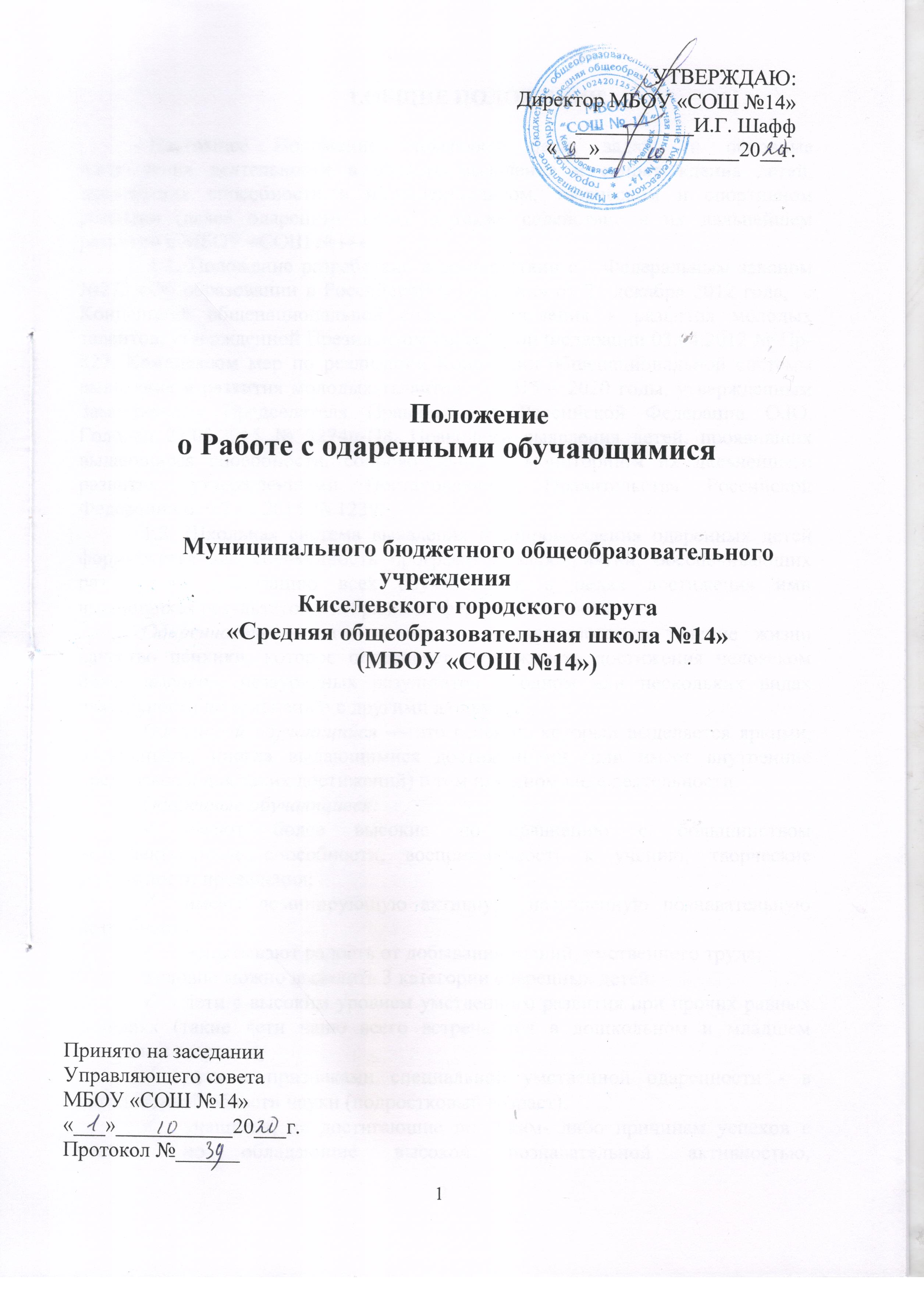 1.ОБЩИЕ ПОЛОЖЕНИЯ. Настоящее Положение определяет цели, задачи и основные направления деятельности в области выявления и сопровождения детей, проявивших способности в интеллектуальном, творческом и спортивном развитии (далее одаренные дети), а также содействие в их дальнейшем развитии в МБОУ «СОШ №14» 1.1. Положение разработано в соответствии с   Федеральным законом №273 «Об образовании в Российской Федерации» от 21 декабря 2012 года,  с Концепцией общенациональной системы выявления и развития молодых талантов, утвержденной Президентом Российской Федерации 03.04.2012 № Пр-827, Комплексом мер по реализации Концепции общенациональной системы выявления и развития молодых талантов на 2015 – 2020 годы, утвержденным Заместителем Председателя Правительства Российской Федерации О.Ю. Голодец 27.05.2015 № 3274п-П8, Правилами выявления детей, проявивших выдающиеся способности, сопровождения и мониторинга их дальнейшего развития, утвержденными Постановлением Правительства Российской Федерации от 17.11.2015 № 1239.1.2. Школьная система выявления и сопровождения одаренных детей формируется как совокупность программ и мероприятий, обеспечивающих развитие и реализацию всех обучающихся в целях достижения ими выдающихся результатов в избранной сфере деятельности.Одаренность — это системное, развивающееся в течение жизни качество психики, которое определяет возможность достижения человеком более высоких, незаурядных результатов в одном или нескольких видах деятельности по сравнению с другими людьми. Одаренный обучающийся — это ребенок, который выделяется яркими, очевидными, иногда выдающимися достижениями (или имеет внутренние предпосылки для таких достижений) в том или ином виде деятельности.Одаренные обучающиеся:имеют более высокие по сравнению с большинством интеллектуальные способности, восприимчивость к учению, творческие возможности проявления;имеют доминирующую активную, насыщенную познавательную потребность;испытывают радость от добывания знаний, умственного труда;Условно можно выделить 3 категории одаренных детей:дети с высоким уровнем умственного развития при прочих равных условиях (такие дети чаще всего встречаются в дошкольном и младшем школьном возрасте);дети с признаками специальной умственной одаренности - в определенной области науки (подростковый возраст);учащиеся, не достигающие по каким- либо причинам успехов в учении, но обладающие высокой познавательной активностью, оригинальностью психического склада, незаурядными умственными резервами (старший школьный возраст).2.ЦЕЛИ И ЗАДАЧИ ОБУЧЕНИЯ ОДАРЕННЫХ ОБУЧАЮЩХСЯ.Цель – создание условий для развития учащихся, одаренных в умственном отношении; повышение качества их обучения, расширение возможностей развития индивидуальных способностей, улучшение условий социальной адаптации учеников, гармонизация отношений в системах «учитель – одаренный ученик», «одаренный ученик – ученик», «одаренный ученик – родитель». Задачи:выявить одарённых обучающихся с использованием различной диагностики;использовать  на уроке дифференциации на основе индивидуальных особенностей детей;отобрать  средства обучения, способствующие развитию самостоятельности мышления, инициативности и научно-исследовательских навыков, творчества в урочной и внеурочной деятельности;организовать  разнообразную  внеурочную  деятельность.3.ОСНОВНЫЕ СТРАТЕГИИ ОБУЧЕНИЯ ОДАРЕННЫХ ОБУЧАЮЩИХСЯ3.1.Стратегия ускорения обучения:индивидуализация обучения для одаренных учеников;занятия в другом, более старшем классе (по 1-2 предметам);«перепрыгивание» через класс;радикальное ускорение – обучение школьников по вузовским программам.3.2.Стратегия обогащения обучения.расширение кругозора;освоение знаний об окружающем мире;самопознание;углубление в предметы;освоение метазнаний (знаний о знаниях).4.ПРИНЦИПЫ РАБОТЫ С ОДАРЁННЫМИ ОБУЧАЮЩИМИСЯ.принцип расширения образовательного пространства;принцип индивидуализации и дифференциации обучения;принцип развивающего обучения;принцип опережающего обучения;принцип комфортности в любой деятельности;принцип разнообразия предлагаемых возможностей для реализации способностей учащихся;принцип создания условий для совместной работы учащихся при минимальном участии учителя;принцип свободы выбора учащимся, дополнительных образовательных услуг, помощи, наставничества; принцип сотрудничества (переход от принципа «следуй за мной» к принципу «веди себя сам»).Формы работы с одарёнными и талантливыми обучающимися.объединения дополнительного образования;внеурочная деятельность;конкурсы, марафоны и конференции;участие в олимпиадах;индивидуальный подход на занятиях, задания повышенного уровня;дополнительные занятия с одарёнными детьми в совместной деятельности;проектная деятельность;посещение интеллектуальных и творческих кружков;экскурсии;интеллектуальные игры, викторины;ведение детских портфолио.Помощь одарённым и талантливым обучающимся в самореализации их творческой направленности.создание для ученика ситуации успеха и уверенности через обучение и воспитание;организация научно-исследовательской деятельности;организация и участие в интеллектуальных играх, творческих конкурсах, предметных олимпиадах, научно-практических конференциях;разработка и реализация межпредметных научно-исследовательских проектов;изготовление компьютерных презентаций, видеороликов, исследований;контроль над развитием познавательной деятельности одаренных школьников;контроль за обязательным участием одаренных и талантливых детей в конкурсах разного уровня;поощрение одаренных обучающихся;публикация в СМИ, на сайте школы;награждение.Методическая работа педагога:самообразование;повышение профессионального мастерства;взаимопосещение занятий;участие в педагогических чтениях, семинарах, педсоветах, конференциях, заседаниях ШМО и РМО педагогов;проведение открытых занятий;подготовка материалов и заданий к проведению школьных олимпиад;занимательно-познавательные мероприятия с обучающимися объединения.Работа с родителями.учитывать одаренность как сложное явление;учитывать личностные и возрастные способности одаренных детей;создать условия для формирования у ребенка положительной
«Я-концепции» для полной реализации потенциальных возможностей;оказывать помощь в создании семейного микроклимата, в повышении образовательного уровня семьи;формировать умение ребенка адаптироваться в социально значимой среде (семье, среди сверстников, педагогов);5.УЧАСТНИКИ РЕАЛИЗАЦИИ ДАННОГО ПОЛОЖЕНИЯ:Администрация школы (директор, заместители);Руководители школьных методических объединений;Учителя – предметники;Классные руководители;Руководители кружков, объединений и секций;Психолог. 6. ОСНОВНЫЕ НАПРАВЛЕНИЯ ФУНКЦИОНИРОВАНИЯ СИСТЕМЫ ВЫЯВЛЕНИЯ И СОПРОВОЖДЕНИЯ ОДАРЕННЫХ ОБУЧАЮЩИХСЯ.6.1. Развитие и совершенствование организационно управленческих механизмов в образовательном учреждении, обеспечивающих: - учет результатов интеллектуальных, творческих и спортивных состязаний и внеучебных достижений (формирование портфолио) детей; - создание единой базы данных одаренных детей на всех уровнях образования; - создание алгоритма выявления и сопровождения одаренных детей; 6.2. Развитие и совершенствование методической базы Школы, включая внедрение современных технологий обучения и воспитания, создающих условия для выявления и развития задатков и способностей обучающихся школы. 6.3 Развитие и совершенствование системы интеллектуальных, творческих и спортивных состязаний, включая:  - повышение качества, методического и организационного обеспечения, доступности и прозрачности таких состязаний;  - формирование единого календаря массовых мероприятий среди обучающихся школы;  - участие в межрайонных, окружных, московских, Всероссийских и международных интеллектуальных, творческих и спортивных состязаниях; - развитие форм поддержки победителей и призеров интеллектуальных, спортивных и творческих состязаний, и подготовивших их педагогов школы Циклограмма работы с детьми, для развития учебно-познавательной мотивации7.Формы проведения мониторинга реализации положения.8.ОРГАНИЗАЦИЯ И ФУНКЦИОНАЛЬНОЕ ОБЕСПЕЧЕНИЕ ДАННОГО ПОЛОЖЕНИЯ.8.1.Функции директора.Планирование в годовом плане отдельного раздела по работе с одарёнными детьми и контроль его выполнения участниками образовательного процесса.Создание фонда поощрения и материального стимулирования одарённых детей, учителей работающих с одаренными учащимися.8.2.Функции зам. директора по УВР и ВР.Регулирование и коррекция образовательных процессов, связанных с реализацией данного положения (постоянно).Организация и проведение семинаров по проблемам работы с одарёнными детьми (не менее 1 раза в год).Координация действий учителей, работающих с одарёнными детьми (постоянно).Помощь в разработке индивидуальных образовательных программ для одарённых детей (по заявкам учителей-предметников и классных руководителей).Сбор банка данных по одарённым детям.83.Функции руководителей ШМО.Планирование и проведение школьных предметных недель и олимпиад (ежегодно).Разработка материалов, вопросов и заданий повышенного уровня сложности по предметам (постоянно).Оформление материалов по работе с одарёнными детьми на стенде методической работы (диагностики, образцы заданий, результаты олимпиад и т.д.)Руководство подготовкой творческих отчётов учителей, работающих с одарёнными детьми.8.4.Функции учителей-предметников.Выявление одарённых детей по своим предметам.Разработка  рабочих программ по предметам для работы с одарёнными детьми, включение заданий повышенной сложности, творческого, научно-исследовательского уровней.Организация индивидуальной работы с одарёнными детьми.Подготовка учащихся к олимпиадам, конкурсам, викторинам, конференциям различного уровня.Отбор и оформление в течение года достижений одарённых детей для предъявления на общешкольной ежегодной конференции.Оформление своего опыта работы с одарёнными детьми в виде творческого отчёта для предъявления на педсовете.Создание в учебных кабинетах электронной картотеки материалов повышенного уровня сложности.Консультирование родителей одарённых детей по вопросам развития способностей их детей по предмету.8.5.Функции классных руководителей.Выявление детей с общей одарённостью.Оформление в планах воспитательной работы классных руководителей сводной таблицы по видам (областям) одарённости детей, используя данные своих диагностик и наблюдений, учителей-предметников, руководителей кружков, родителей.Планирование воспитательной работы в классе с учётом реализации одарёнными детьми класса своих способностей.8.6.Функции руководителей кружков, объединений и секций.Выявление одарённых детей.Организация творческих отчётов детей.Предоставление необходимой информации классным руководителям.Консультирование родителей.8.8. Функции психологаПсиходиагностическая работа (групповая, индивидуальная) Индивидуальные занятия с учащимися Индивидуальные и групповые консультации для учащихся Работа с родителями (выступления на родительских собраниях, консультации) Работа с учителями (консультации, тренинги, просветительская работа). 9. ОРГАНИЗАЦИЯ ЗАНЯТИЯ ДЛЯ ОДАРЁННЫХ ДЕТЕЙ.9.1.Индивидуальные занятия для одаренных детей вводятся для расширения возможностей учащихся в определении и развитии индивидуальных особенностей и интересов в процессе обучения.9.2. Главная задача индивидуальных занятий с одаренными детьми способствовать ориентации педагогического процесса на развитие индивидуальных творческих способностей учащихся. 9.3. Индивидуальные занятия не являются обязательными. Часы, отводимые на проведение индивидуальных занятий, входят в максимальный объем учебной нагрузки учащегося.9.4. Индивидуальные занятия могут быть организованы как по образовательным компонентам инвариантной части учебного плана, так и по предметам, выбираемым в качестве дополнительного образования или специализации, профилизации, углубления базового компонента образования.9.5. В данном случае учителю, проводящему индивидуальные занятия, может быть назначено денежное поощрение, в соответствии с Положением о стимулировании педагогов школы.10. ПОРЯДОК ОРГАНИЗАЦИИ ИНДИВИДУАЛЬНОГО ОБУЧЕНИЯ.10.1. После определения составляющих индивидуальных занятий начинается индивидуальная работа учителя (преподавателя) с учеником. 10.2. Индивидуальные занятия проводятся в учебном кабинете или другом специальном месте, отвечающем санитарным нормам.10.3. В конце учебного года учащиеся и педагоги должны отчитаться о проделанной за год работе по плану, о его выполнении, о причинах неполного выполнения (если такое будет), об успехах и достижениях учащихся.10.4.Учителем – предметником ведется журнал учета посещаемости и тематики индивидуальных занятий, без выставления оценок.№ п/пОсновные мероприятияСроки проведенияОтветственные11.Отчет на общешкольном родительском собрании по итогам года по работе с одаренными детьмиСентябрьЗам. директора по УВР22.Изучение интересов и склонностей обучающихся: уточнение критериев всех видов одаренности: интеллектуальной, творческой, художественной и т.д.СентябрьКл. руководители и  учителя-предметники33.Диагностика родителей и индивидуальные беседы Формирование списка одаренных детейСентябрьКл. руководители и воспитатели44.Организация и проведение школьного тура Всероссийской олимпиады школьниковСентябрь-октябрьЗам. директора по УВР5Определение желающих заниматься проектной и научно-исследовательской  деятельностьюСентябрь-октябрьРуководитель ШНО,Кл. руководитель и учителя – предметники65.Создание базы данных победителей и призеров школьного этапа ВсОШЗаместитель директора по УВР76.Участие в муниципальном этапе всероссийские. олимпиады школьниковНоябрь - декабрьЗаместитель директора по УВР87.Участие в региональном этапе всероссийские олимпиады школьниковДекабрьЗаместитель директора по УВР98.Защита проектов на научно-исследовательских конференциях различного уровняФевральЗаместитель директора по УВР19.Участие в различных внутришкольных мероприятиях и конкурсах (конкурс чтецов. каллиграфии и мн.др.)В течение годаКлассные руководители и учителя - предметники110.Участие во внешних очных и дистанционных предметных олимпиадах, конкурсах и т.д.В течение годаКлассные руководители и учителя - предметники111.Оформление статей на сайте школы  о достижениях учащихсяОтветственная за работу сайта112.Создание банка дидактических материалов повышенного уровня сложности (олимпиадных и творческих работ)В течение годаРуководители ШМО113Подготовка к ВсОШ на дополнительных занятияхВ течение годаУчителя – предметникиФормыПериодичностьПредметные олимпиады1 раз в годНаучно-практические конференции учащихся различного уровняв течение года в рамках ШМО, январь – общая конференцияПредметные неделипо годовому плануТворческие отчёты учителей из опыта работы с одарёнными детьми.заседания МОсовещание при директореВнутришкольный контроль.по годовому плануТворческие отчёты кружков, объединений и спортивных секций.1 раз в годТематические конкурсы, выставки.по годовому плану.